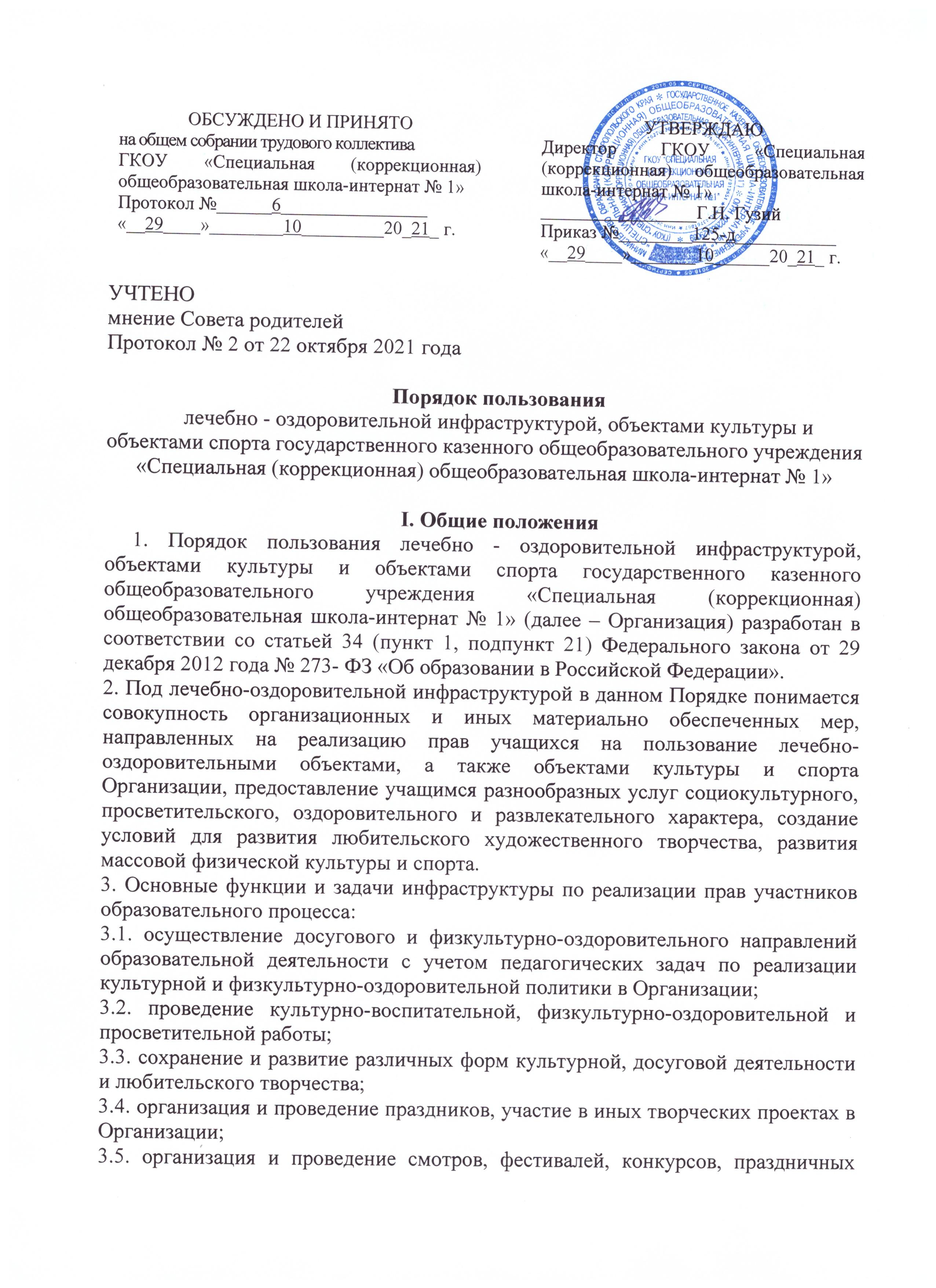 3.5. организация и проведение смотров, фестивалей, конкурсов, праздничных вечеров, молодежных дискотек и иных культурно-развлекательных мероприятий;3.6. организация и проведение физкультурно-оздоровительных мероприятий на территории школы;3.7. создание условий для соблюдения личной гигиены;3.8. оказание обучающимся первой медицинской помощи и других медицинских услуг, исходя из возможностей Организации.4. Перечень объектов инфраструктуры:Лечебно - оздоровительные объекты: школьная столовая; медицинский кабинет.Объекты спорта: спортивные залы, открытая спортивная площадка.Объекты культуры: школьная библиотека с читальным залом, актовый зал.II. Правила пользования лечебно - оздоровительными объектамиПравила пользования школьной столовой1. Школьная столовая обеспечивает горячее питание обучающимся 1-9 классов.2. Питание обучающихся осуществляется по графику, утвержденному директором школы.3. Поставка продуктов питания в школьную столовую осуществляется с сопроводительными документами, подтверждающими их качество и санитарную безопасность.4. Количественный и качественный состав блюд, санитарное состояние пищеблока ежедневно проверяется медицинским работником.5. Обучающиеся перед приемом пищи обязаны вымыть руки, для этого установлены раковины для мытья рук с кранами-смесителями и холодной воды, полотенце.6. Питание обучающихся осуществляется в присутствии дежурных учителей, которые контролируют соблюдение норм гигиены и порядок.7. Для соблюдения питьевого режима в помещении обеденного зала имеется свежая кипяченая вода и чистые стаканы.8. Во время уроков в школьной столовой могут принимать пищу работники школы. Правила пользования медицинским кабинетом1. Учащиеся имеют право посещать школьный медицинский кабинет в следующих случаях:• при ухудшении самочувствия.• при обострении хронических заболеваний.• при получении травм и отравлений, независимо, где они получены (в пути следования в школу, на пришкольной территории, на уроке, на перемене, при участии в мероприятии и т. п.).2. Учащиеся имеют право посещать школьный медицинский кабинет, не дожидаясь окончания урока, мероприятия, поставив предварительно в известность учителя, классного руководителя, руководителя кружка, а в экстренных случаях и без предварительной постановки в известность учителя, классного руководителя.3. Учащиеся при посещении школьного медкабинета имеют право бесплатно получать следующие медицинские услуги:• измерять температуру, давление, пульс, вес, рост своего тела.• получать первую медицинскую помощь.• принимать профилактические прививки.• проходить медицинские осмотры.• консультироваться о способах улучшения состояния своего здоровья, о здоровом образе жизни.4. При прохождении группового медицинского осмотра учащиеся обязаны:• входить в помещение медкабинета и покидать его только с разрешения работника медкабинета.• соблюдать очередность.• не толкаться.• не шуметь.• аккуратно обращаться с медицинским инвентарем (весами, ростомером и т. п.).• не открывать шкафы, не брать из них какие-либо медицинские инструменты и препараты, не принимать какие-либо медицинские препараты.5. При получении медицинской помощи учащиеся обязаны сообщить работнику медкабинета:• об изменениях в состоянии своего здоровья.• об особенностях своего здоровья:наличии хронических заболеваний; перенесенных заболеваниях;наличии аллергии на пищевые продукты и другие вещества, медицинские препараты;недопустимости (непереносимости) применения отдельных медицинских препаратов;группе здоровья для занятий физической культурой.6. При посещении медицинского кабинета учащиеся обязаны:• проявлять осторожность при пользовании медицинские инструментарием.• выполнять указания работника медкабинета своевременно и в полном объеме.7. После посещения медицинского кабинета учащийся обязан:• доложить учителю, классному руководителю о результатах посещения медкабинета.• в полном объеме и в срок выполнить указания работника медкабинета (прекратить занятия; прибыть домой; прибыть в поликлинику к врачу-специалисту или в другое лечебное учреждение).III. Правила пользования объектами спортаПомещение спортивного и тренажерного залов, спортивной площадки используются для проведения уроков физической культуры, спортивных соревнований (в том числе с участием родителей), общешкольных мероприятий спортивной направленности, занятий спортивных секций.Правила пользования школьным спортивным залом, спортивной площадкой.3.1. Учащиеся школы имеют право бесплатно пользоваться помещением спортивного зала и спортивной площадки для занятий физической культурой, спортивными секциями, отдыха и оздоровления, а также для тренировок перед соревнованиями.3.2. Во время посещений спортивного зала и спортивной площадки образовательного учреждения учащиеся и учителя (далее - посетители) обязаны иметь спортивную форму и спортивную обувь. Сменную обувь и одежду необходимо хранить в раздевалке.3.3. Запрещается пользоваться спортзалом без разрешения учителя.3.4. В спортзале, на спортивной площадке необходимо соблюдать необходимую технику безопасности, не	мусорить, не	портить оборудование.3.5. После каждого занятия необходимо сдать учителю все спортивные снаряды и инвентарь.3.6. Во время перемен запрещается посещение спортивного зала. Использование спортивного зала в урочное и внеурочное время допускается только в присутствии учителя.3.7. За порчу инвентаря и оборудования предусматривается возмещение ущерба по полной его стоимости либо полноценный ремонт испорченного оборудования.3.8. Учащиеся обязаны использовать спортивное оборудование и инвентарь только по назначению.3.9. Посторонние лица допускаются в спортзал только с разрешения администрации школы.3.10. Спортивная площадка предназначена для проведения спортивных праздников, а также для занятий во внеурочное время.3.11. Пользоваться спортивной площадкой можно только в сухое время года, чтобы не наносить урон травянистому покрытию.IV. Правила пользования объектами культурыПравила пользования библиотекой 4.1. Общие положения.4.1.1.Запись обучающихся в библиотеку производится по списочному составу классов в индивидуальном порядке; педагогических и иных работников - по паспорту.4.1.2.Перерегистрация пользователей библиотеки производится ежегодно.4.1.3.Документом, подтверждающим право пользования библиотекой, является читательский формуляр.4.1.4.Читательский формуляр фиксирует дату выдачи пользователю документов из фонда библиотеки и их возвращение в библиотеку.4.2.Пользователи библиотеки имеют право:4.2.1.получать полную информацию о составе библиотечного фонда, информационных ресурсах и предоставляемых библиотекой услугах;4.2.2.пользоваться справочно-библиографическим аппаратом библиотеки;4.2.3.получать консультационную помощь в поиске и выборе источников информации;4.2.4.получать печатные издания во временное пользование в читальном зале и на абонементе на срок до двух недель;4.2.5.продлевать срок пользования документами;4.2.6.получить на дом из многотомных изданий не более 2-х документоводновременно;4.2.7.учитывать максимальные сроки пользования документами:- учебники, учебные пособия - учебный год;- научно-популярная, познавательная, художественная литература - 1 месяц;- периодические издания, издания повышенного спроса - 15 дней;4.2.8.получать тематические, фактографические, уточняющие ибиблиографические справки на основе фонда библиотеки;4.2.9. участвовать в мероприятиях, проводимых библиотекой;4.2.10.обращаться для разрешения конфликтной ситуации к директору школы.     4.3.Пользователи библиотеки обязаны:4.3.1.соблюдать настоящие правила пользования библиотекой;4.3.2.бережно относиться к произведениям печати (не вырывать, не загибатьстраниц, не делать в книгах подчеркиваний, пометок), иным документам на различных носителях, оборудованию, инвентарю;4.3.3. пользоваться ценными и справочными документами (словарями, энциклопедиями, справочниками) только в помещении библиотеки - читальном зале.4.3.4.убедиться при получении документов в отсутствии дефектов, а при обнаружении проинформировать об этом работника библиотеки. Ответственность за обнаруженные дефекты в сдаваемых документах несет последний пользователь;4.3.5.расписываться в книжном формуляре за каждый полученный документ;4.3.6.возвращать взятые в пользование книги в библиотеку в установленныесроки;4.3.7.в случае утраты или порчи документа (ов) библиотеки возместить вред, причиненный библиотеке, в полном объеме. (При этом за вред, причиненный несовершеннолетним, не достигшим 14 лет, отвечают его родители (законные представители), если не докажут, что вред возник не по его вине. Несовершеннолетние в возрасте о 14 до 18 лет самостоятельно несут ответственность за причиненный вред на общих основаниях. В случае, когда у несовершеннолетнего в возрасте от 14 до 18 лет нет доходов или иного имущества, достаточных для возмещения вреда, вред должен быть возмещен полностью или в недостающей части его родителями (законными представителями), если не докажут, что вред возник не по его вине. Вред, причиненный библиотеке, возмещается заменой испорченных и утраченных книг (художественная литература, учебники и др.) такими же копиями или изданиями, признанными библиотекой равноценными. При невозможности замены возмещается реальная рыночная стоимость издания. Стоимость утраченных или испорченных книг определяется заведующей библиотекой по ценам, указанным в учетных документах библиотеки с применением коэффициента по переоценке библиотечных фондов. Денежные средства за испорченную или утраченную книгу переводятся квитанцией Сбербанка на расчетный счет ОУ;4.3.8. полностью рассчитаться с библиотекой по истечению срока обучения или работы в ОУ.4.3.9. Пользователи могут продлить срок пользования документами, если на них отсутствует спрос со стороны других пользователей.    4.4. Порядок пользования читальным залом.4.4.1.Документы, предназначенные для работы в читальном зале, на дом не выдаются.4.4.2.Энциклопедии, справочники, редкие, ценные и имеющиеся в единственном экземпляре документы выдаются только для работы в читальном зале.У. Правила пользования музыкальным оборудованием и актовым залом.5.1.	Учащиеся школы и педагоги имеют право бесплатно пользоваться помещением актового зала и музыкальным оборудованием для проведения внеурочных занятий ивнеклассных мероприятий с разрешения администрации школы.5.2. Педагог, проводящий мероприятие в актовом зале, несет персональную ответственность за сохранение порядка в помещении и сохранность музыкального оборудования.5.3. Учащиеся, родители (лица, их заменяющие), педагоги не имеют право входить в актовый зал в верхней одежде.5.4. Учащиеся обязаны бережно относиться к имуществу актового зала.5.5. Учащиеся не имеют право пользоваться музыкальной аппаратурой актового зала без присмотра педагогов.